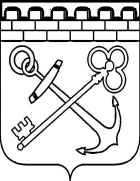 КОМИТЕТ ПО ЖИЛИЩНО-КОММУНАЛЬНОМУ ХОЗЯЙСТВУЛЕНИНГРАДСКОЙ ОБЛАСТИПРИКАЗот ___ декабря 2020 года № ___О внесении изменений в приказ комитета по жилищно-коммунальному хозяйству Ленинградской области от 24.01.2019 № 3
«О порядке организации и проведения процедуры рейтингового голосования по проектам благоустройства общественных территорий муниципальных образований, подлежащих благоустройству в первоочередном порядке»В целях приведения правовых актов комитета по жилищно-коммунальному хозяйству Ленинградской области в соответствие с действующим законодательством п р и к а з ы в а ю:Дополнить Порядок организации и проведения процедуры рейтингового голосования по проектам благоустройства общественных территорий муниципальных образований, подлежащих благоустройству в первоочередном порядке, утвержденный приказом комитета по жилищно-коммунальному хозяйству Ленинградской области от 24 января 2019 года № 3, следующими пунктами:«2.1. Органы местного самоуправления муниципальных образований Ленинградской области обеспечивают:размещение в информационно-телекоммуникационной сети «Интернет» муниципальных программ и иных материалов по вопросам формирования комфортной городской среды, которые выносятся на общественное обсуждение, и результатов этих обсуждений;возможность направления гражданами своих предложений в электронной форме;проведение голосования по отбору общественных территорий, подлежащих благоустройству в рамках реализации муниципальных программ, в электронной форме в информационно-телекоммуникационной сети «Интернет».2.2. С момента утверждения правовым актом комитета по жилищно-коммунальному хозяйству Ленинградской области основной формой голосования является голосование с использованием единой цифровой платформы для голосования в информационно-телекоммуникационной сети «Интернет».»; «6.1. Органы местного самоуправления муниципальных образований Ленинградской области обеспечивают размещение в информационно-телекоммуникационной сети «Интернет» документов о составе общественной комиссии, созданной в соответствии с постановлением Правительства Российской Федерации от 10 февраля 2017 г. № 169, протоколов и графиков заседаний указанной общественной комиссии.».Приказ вступает в силу с 01 января 2021 года.Контроль за исполнением настоящего приказа оставляю за собой.Председатель комитета                                                                                   А.М. Тимков